Advocate Check-In Form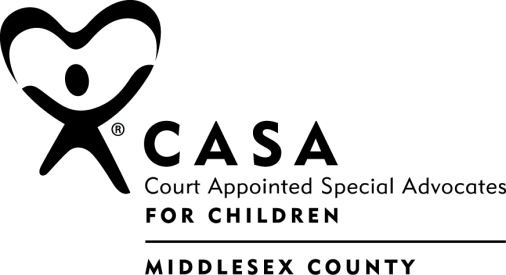 CASA Advocate: 					Peer Coordinator: 				CASA Program Coordinator: 				Case Name: 					Volunteer ProfessionalismRating Scale:  1 = Needs Improvement;   2 = Fair;   3 = Good;   4 = Very Good;   5 = Superior_____ Understands the role of CASA_____ Understands and complies with confidentiality_____ Understands and complies with appropriate boundaries_____ Interacts and communicates well with other professionals_____ Interacts and communicates well with birth parents and family members_____ Handles difficult situations/people appropriately_____ Presents child-centered, fact-based information to the courtComments:Volunteer Responsibility Rating Scale:  1 = Needs Improvement;   2 = Fair;   3 = Good;   4 = Very Good;   5 = Superior_____ Consistently visits CASA child(ren) at least once per month_____ Completes the required 12 hours of in-service training per year_____ Makes contact with all parties in a timely manner_____ Keeps all scheduled appointments_____ Completes and submits all court reports in a timely fashion_____ Completes and submits all log sheets in a timely fashion_____ Makes her/his best effort to attend every court hearing_____ Advocates for the children’s permanence, safety, and well-beingComments:Volunteer EffectivenessRating Scale:  1 = Needs Improvement;   2 = Fair;   3 = Good;   4 = Very Good;   5 = Superior_____ Welcomes opportunities to learn_____ Willing to ask questions when in doubt_____ Uncovers and communicates all pertinent facts_____ Identifies and recommends, and follows up on necessary servicesComments:Would you like to be considered for taking a second case? _______Would you like to be considered for becoming a Peer Coach? _______Peer Coordinator Signature: ______________________________Date discussed with advocate: ____________________________Please submit this form to your Program Coordinator upon completion.Self-evaluation should be completed by the Advocate. Once complete, evaluation should be returned to Peer Coach or Program Coordinator for review and follow-up discussion.